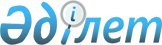 Алакөл аудандық мәслихатының 2009 жылғы 15 желтоқсанда қабылданған "Алакөл ауданының 2010-2012 жылдарға арналған аудандық бюджетi туралы" 25-1 шешіміне өзгерістер мен толықтырулар енгізу туралы
					
			Күшін жойған
			
			
		
					Алматы облысы Алакөл аудандық мәслихатының 2010 жылғы 21 қазандағы N 30-1 шешімі. Алматы облысының Әділет департаменті Алакөл ауданының Әділет басқармасында 2010 жылы 04 қарашада N 2-5-129 тіркелді. Күші жойылды - Алматы облысы Алакөл аудандық мәслихатының 2011 жылғы 19 қаңтардағы N 34-3 шешімімен

      Ескерту. Күші жойылды - Алматы облысы Алакөл аудандық мәслихатының 2011 жылғы 19 қаңтардағы N 34-3 шешімімен      Қазақстан Республикасы Бюджет кодексінің 106 бабының 1 тармағына және 109 баптарына, Қазақстан Республикасының "Қазақстан Республикасындағы жергілікті мемлекеттік басқару және өзін өзі басқару туралы" Заңының 6-бабы 1 тармағының 1 тармақшасына сәйкес, Алакөл аудандық мәслихаты ШЕШІМ ЕТЕДІ:



      1. Алакөл ауданы мәслихатының 2009 жылдың 15 желтоқсанда қабылданған "Алакөл ауданының 2010-2012 жылдарға арналған аудандық бюджеті туралы" 25-1 шешіміне (нормативтік құқықтық актілерді мемлекеттік тіркеу тізілімінде тіркелген N 2-5-76, күні 2009.30.12, Алакөл газетінің N 4 (7382) 2010 жылдың 23 қаңтарында жария етілген), Алакөл аудандық мәслихатының 2010 жылдың 8 ақпанда қабылдаған "Алакөл аудандық мәслихатының 2009 жылғы 15 желтоқсанда қабылдаған "Алакөл ауданының 2010-2012 жылдарға арналған аудандық бюджеті туралы" 25-1 шешіміне өзгерістер мен толықтырулар енгізу туралы" 26-2 шешіміне(нормативтік құқықтық актілерді мемлекеттік тіркеу тізілімінде тіркелген N 2-5-80, күні 2010.16.02. Алакөл газетінің N 11-12 (7389-90) 2010 жылдың 8 наурызында жария етілген), Алакөл ауданы мәслихатының 2010 жылдың 16 сәуірде қабылдаған "Алакөл аудандық мәслихатының 2009 жылғы 15 желтоқсанда қабылдаған "Алакөл ауданының 2010-2012 жылдарға арналған аудандық бюджеті туралы" 25-1 шешіміне өзгерістер мен толықтырулар енгізу туралы" 27-3 шешіміне (нормативтік құқықтық актілерді мемлекеттік тіркеу тізілімінде тіркелген N 2-5-83, күні 2010.23.04. Алакөл газетінің N 23 (7401) 2010 жылдың 29 мамырында жария етілген), Алакөл ауданы мәслихатының 2010 жылдың 22 маусымда қабылдаған "Алакөл аудандық мәслихатының 2009 жылғы 15 желтоқсанда қабылдаған "Алакөл ауданының 2010-2012 жылдарға арналған аудандық бюджеті туралы" 25-1 шешіміне өзгерістер мен толықтырулар енгізу туралы" 28-1 шешіміне (нормативтік құқықтық актілерді мемлекеттік тіркеу тізілімінде тіркелген N 2-5-111, күні 2010.29.06. Алакөл газетінің N 28 (7406) 2010 жылдың 03 шілдесінде жария етілген), Алакөл ауданы мәслихатының 2010 жылдың 23 тамызда қабылдаған "Алакөл аудандық мәслихатының 2009 жылғы 15 желтоқсанда қабылдаған "Алакөл ауданының 2010-2012 жылдарға арналған аудандық бюджеті туралы" 25-1 шешіміне өзгерістер мен толықтырулар енгізу туралы" 29-2 шешіміне (нормативтік құқықтық актілерді мемлекеттік тіркеу тізілімінде тіркелген N 2-5-112, күні 2010.03.09. Алакөл газетінің N 38 (7416) 2010 жылдың 25 қыркүйегінде жария етілген), төмендегідей өзгертулер мен толықтырулар енгізілсін:



      1 тармақтағы:



      1) "Кірістер" деген жол бойынша "4095889" саны "4232473" санына ауыстырылсын.

      "Салықтық түсімдер" деген жол бойынша "856369" саны "873786" санына ауыстырылсын.

      "Салықтық емес түсімдер" деген жол бойынша "25680" саны "24450" санына ауыстырылсын.

      "Негізгі капиталды сатудан түсетін түсімдер" деген жол бойынша "8500" саны "9313" санына ауыстырылсын.

      "Трансферттердің түсімдері" деген жол бойынша "3205340" саны "3324924" санына ауыстырылсын.

      "Облыстық бюджеттен түсетін трансферттер" деген жол бойынша "3205340" саны "3324924" санына ауыстырылсын.

      "Ағымдағы мақсатты трансферттер" деген жол бойынша "727588" саны "776840" санына ауыстырылсын.

      "Білім беруге" деген жол бойынша "55978" саны "55962" санына ауыстырылсын.

      Соның ішінде:

      "Мектептерге лингафондық және мультимедиялық кабинеттер жасауға" деген жол бойынша "22164" саны "22148" санына ауыстырылсын.

      "Ауылдарда жұмыс жасайтын мамандарды әлеуметтік қолдауға" деген жол бойынша "2261" саны "2691" санына ауыстырылсын.

      "Өңірлік жұмыспен қамту және кадрларды қайта даярлау стратегиясын жүзеге асыру аясында" деген жол бойынша "237682" саны "218572" санына ауыстырылсын.

      Соның ішінде:

      "Тұрғын үй коммуналдық шаруашылық объектілерін қалпына келтіруге" деген жол бойынша "71813" саны "64806" санына ауыстырылсын.

      Соның ішінде:

      "Үшарал қаласындағы Жауынгер-интернационал және Даңк аллеяларын абаттандыру мен жөндеуге" деген жол бойынша "17538" саны "15881" санына ауыстырылсын.

      "Ауданның бюджетіне ветеринария облысындағы жергілікті атқарушы органдардың бөлімшелерін ұстауға" деген жол бойынша "23250" саны "25720" санына ауыстырылсын.

      "Аудандар бюджеттеріне ветеринария облысындағы жергілікті атқарушы органдардың бөлімшелерін ұстауға" деген жол бойынша "2750" саны "0" санына ауыстырылсын.

      "Мектептерді ұстауға ағымдағы нысаналы трансферт" деген жол бойынша "167709" саны "155609" санына ауыстырылсын.

      "Алып қойылатын және жойылатын ауру жануарлардың, жануарлардан алынатын өнімдер мен шикізаттың құнын иелеріне өтеуге" деген жол бойынша "4583" саны "8208" санына ауыстырылсын.

      "Төтенше жағдайлардың алдын алу және жою жөніндегі іс-шаралар нысаналы ағымдағы трансферттер" деген жол бойынша "25570" саны "84820" санына ауыстырылсын.

      "Дамытуға арналған мақсатты трансферттер" деген жол бойынша "559693" саны "630025" санына ауыстырылсын.

      "Су жүйелерін дамытуға" деген жол бойынша "111535" саны "144435" санына ауыстырылсын, соның ішінде:

      "Үшарал қаласында ауыз су жүйелерінің құрылысы мен жаңғыртуына" деген жол бойынша "50000" саны "82900" санына ауыстырылсын.

      "Білім беру объектілерін салуға" деген жол бойынша "62465" саны "32465" санына ауыстырылсын, соның ішінде:

      "Ақжар ауылындағы балабақшаның жанғыртуына" деген жол бойынша "62465" саны "32465" санына ауыстырылсын.

      "Инженерлік-коммуникациялық инфрақұрылымды дамытуға және жайластыруға" деген жол бойынша "260655" саны "273087" санына ауыстырылсын.

      Шешімнің 1 тармағының 1 тармақшасы:

      "Аудандар бюджеттеріне ветеринария облысындағы жергілікті атқарушы органдардың бөлімшелерін ұстауға" деген жол бойынша "бөлімшелерін" сөзі "мамандарын" сөзімен ауыстырылсын.

      Шешімнің 1 тармағының 1 тармақшасы келесі жолдармен толықтырылсын:

      "Тентек, Жіңешке, Шынжылы, Теректі және Жаманты өзендерін тереңдету, ағымын тазалау, өзгерту және жаға жайларын нығайту жұмыстарына ағымдағы нысаналы трансферттер 59 млн. 250 мың теңге;

      Тұрғын-үй коммуналдық шаруашылық объектілерін қалпына келтіруге дамыту нысаналы трансферт (Жергілікті бюджет) 55 млн. теңге, соның ішінде: Достық кентіндегі ауылдық аурухананың жылумен қамтамасыз ету үшін жылу желілерінің құрылысына 55 млн. теңге".



      2) "Шығындар" деген жол бойынша "4281543" саны "4418127" санына ауыстырылсын.



      4 тармақтағы:

      "Қазақстан Республикасында 2005-2010 жылдарға арналған білім беруді дамытудың мемлекеттік бағдарламасын іске асыру үшін, аудандық бюджетке 4 қосымшаға сәйкес, аудан бюджетіне республикалық бюджет қаражаты есебінен" деген жол бойынша "45513" саны "45497" санына ауыстырылсын, соның ішінде:

      "мемлекеттік бастауыш, негізгі орта және жалпы орта білім беру мекемелерінде лингофон және мультимедия кабинеттерін құруға" деген жол бойынша "22164" саны "22148" санына ауыстырылсын.



      7 тармақтағы:

      "2010 жылға арналған аудандық бюджетте елді мекендер саласының мамандарын әлеуметтік қолдау шараларын іске асыру үшін республикалық бюджет бюджет қаражаты есебінен 7 қосымшаға сәйкес, аудан бюджетіне" деген жол бойынша "2261" саны "2691" санына ауыстырылсын.



      8 тармақтағы:

      "2010 жылға арналған аудандық бюджетте жергілікті атқарушы органдардың ветеринария саласындағы құрылымдарын ұстау үшін республикалық бюджет қаражаты есебінен 8 қосымшаға сәйкес аудан бюджетіне" деген жол бойынша "23210" саны "25720" санына ауыстырылсын.



      11 тармақтағы:

      "11 қосымшаға сәйкес, инженерлік-коммуникациялық инфрақұрылымын дамытуға және жайғастыруға" деген жол бойынша "260655" саны "273087" санына ауыстырылсын.



      12 тармақтағы:

      "2010 жылға арналған аудандық бюджетте білім беру объектілерінің құрылысына 13 қосымшаға сәйкес, аудандық бюджетіне" деген жол бойынша "62465" саны "32465" санына ауыстырылсын.



      13 тармақтағы:

      "2010 жылға арналған аудандық бюджетте елді мекендерді ауыз сумен жабдықтау объектілерін салу және жаңғыртуға 14 қосымшаға сәйкес аудандық бюджетіне" деген жол бойынша "111535" саны "144435" санына ауыстырылсын.



      15 тармақтағы:

      "2010 жылға арналған аудандық бюджетте өңірлік жұмыспен қамту және кадрларды қайта даярлау стратегиясын жүзеге асыру аясында 16 қосымшаға сәйкес аудан бюджетіне" деген жол бойынша "220229" саны "218572" санына ауыстырылсын.



      18 тармақтағы:

      "2010 жылға арналған аудандық бюджетте облыс әкімдігі қаулысымен аңықталатын, аудандық жергілікті атқарушы органының резервіне" деген жол бойынша "17511" саны "17672" санына ауыстырылсын.



      2. Көрсетілген шешімнің 1 қосымшасы осы шешімнің 1 қосымшасына сәйкес жаңа редакцияда баяндалсын.



      3. Көрсетілген шешімнің 4 қосымшасы осы шешімнің 2 қосымшасына сәйкес жаңа редакцияда баяндалсын.



      4. Көрсетілген шешімнің 7 қосымшасы осы шешімнің 3 қосымшасына сәйкес жаңа редакцияда баяндалсын.



      5. Көрсетілген шешімнің 8 қосымшасы осы шешімнің 4 қосымшасына сәйкес жаңа редакцияда баяндалсын.



      6. Көрсетілген шешімнің 11 қосымшасы осы шешімнің 5 қосымшасына сәйкес жаңа редакцияда баяндалсын.



      7. Көрсетілген шешімнің 13 қосымшасы осы шешімнің 6 қосымшасына сәйкес жаңа редакцияда баяндалсын.



      8. Көрсетілген шешімнің 14 қосымшасы осы шешімнің 7 қосымшасына сәйкес жаңа редакцияда баяндалсын.



      9. Көрсетілген шешімнің 16 қосымшасы осы шешімнің 8 қосымшасына сәйкес жаңа редакцияда баяндалсын.



      10. Осы шешім 2010 жылдың 1 қаңтарынан қолданысқа енгізіледі.      Аудандық мәслихат

      сессиясының төрағасы,

      Аудандық мәслихаттың хатшысы               Б.Т. Сейрбаев

Алакөл ауданы мәслихатының

2009 жылғы 15 желтоқсанда

қабылданған "Алакөл ауданының

2010-2012 жылдарға арналған

аудан бюджеті туралы"

25-1 шешіміне өзгерістер мен

толықтырулар енгізу туралы

Алакөл ауданы мәслихатының

2010 жылғы 21 қазанда

қабылдаған 30-1 шешіміне

1 қосымша 

Алакөл ауданының 2010 жылға арналған аудандық бюджеті

Алакөл ауданы мәслихатының

2009 жылғы 15 желтоқсанда

қабылданған "Алакөл ауданының

2010-2012 жылдарға арналған

аудан бюджеті туралы"

25-1 шешіміне өзгерістер мен

толықтырулар енгізу туралы

Алакөл ауданы мәслихатының

2010 жылғы 21 қазанда

қабылдаған 30-1 шешіміне

2 қосымша 

Қазақстан Республикасында білім беруді дамытудың 2005-2010

жылдарға мемлекеттік бағдарламасын іске асыруға аудандық

бюджетке берілетін нысаналы трансферттер

Алакөл ауданы мәслихатының

2009 жылғы 15 желтоқсанда

қабылданған "Алакөл ауданының

2010-2012 жылдарға арналған

аудан бюджеті туралы"

25-1 шешіміне өзгерістер мен

толықтырулар енгізу туралы

Алакөл ауданы мәслихатының

2010 жылғы 21 қазанда

қабылдаған 30-1 шешіміне

3 қосымша 

Ауылдарда жұмыс жасайтын мамандарды әлеуметтік қолдауға аудан

бюджетіне берілетін нысаналы ағымдағы трансферттер

Алакөл ауданы мәслихатының

2009 жылғы 15 желтоқсанда

қабылданған "Алакөл ауданының

2010-2012 жылдарға арналған

аудан бюджеті туралы"

25-1 шешіміне өзгерістер мен

толықтырулар енгізу туралы

Алакөл ауданы мәслихатының

2010 жылғы 21 қазанда

қабылдаған 30-1 шешіміне

4 қосымша 

Республикалық бюджет қаражаты есебінен ветеринария саласындағы

жергілікті атқарушы органдардың бөлімшелерін ұстауға аудан

бюджетіне берілетін нысаналы ағымдағы трансферт

Алакөл ауданы мәслихатының

2009 жылғы 15 желтоқсанда

қабылданған "Алакөл ауданының

2010-2012 жылдарға арналған

аудан бюджеті туралы"

25-1 шешіміне өзгерістер мен

толықтырулар енгізу туралы

Алакөл ауданы мәслихатының

2010 жылғы 21 қазанда

қабылдаған 30-1 шешіміне

5 қосымша 

Инженерлік коммуникациялық инфрақұрылымды дамытуға және

жайластыруға аудан бюджетіне берілетін нысаналы даму

трансферттер

Алакөл ауданы мәслихатының

2009 жылғы 15 желтоқсанда

қабылданған "Алакөл ауданының

2010-2012 жылдарға арналған

аудан бюджеті туралы"

25-1 шешіміне өзгерістер мен

толықтырулар енгізу туралы

Алакөл ауданы мәслихатының

2010 жылғы 21 қазанда

қабылдаған 30-1 шешіміне

6 қосымша 

Білім беру объектілерін салуға аудан бюджетіне берілетін

нысаналы даму трансферт

Алакөл ауданы мәслихатының

2009 жылғы 15 желтоқсанда

қабылданған "Алакөл ауданының

2010-2012 жылдарға арналған

аудан бюджеті туралы"

25-1 шешіміне өзгерістер мен

толықтырулар енгізу туралы

Алакөл ауданы мәслихатының

2010 жылғы 21 қазанда

қабылдаған 30-1 шешіміне

7 қосымша 

Су жүйелерін дамытуға аудан бюджетіне берілетін нысаналы даму

трансферттер

Алакөл ауданы мәслихатының

2009 жылғы 15 желтоқсанда

қабылданған "Алакөл ауданының

2010-2012 жылдарға арналған

аудан бюджеті туралы"

25-1 шешіміне өзгерістер мен

толықтырулар енгізу туралы

Алакөл ауданы мәслихатының

2010 жылғы 21 қазанда

қабылдаған 30-1 шешіміне

8 қосымша 

Өңірлік жұмыспен қамту және кадрларды қайта даярлау

стратегиясын жүзеге асыру аясында аудандық бюджетке берілетін

ағымдағы нысаналы трансферттеркестенің жалғасы
					© 2012. Қазақстан Республикасы Әділет министрлігінің «Қазақстан Республикасының Заңнама және құқықтық ақпарат институты» ШЖҚ РМК
				СанатыСанатыСанатыСанатыСомасы

(мың теңге)СыныпСыныпСыныпСомасы

(мың теңге)Ішкі сыныпІшкі сыныпСомасы

(мың теңге)А Т А У ЫА Т А У ЫСомасы

(мың теңге)1. Кірістер42324731Салықтық түсімдер8737864Меншікке салынатын салықтар8473861Мүлікке салынатын салықтар7536593Жер салығы188154Көлік құралдарына салынатын салық716125Бірыңғай жер салығы33005Тауарларға, жұмыстарға және қызметтерге салынатын ішкі салықтар185422Акциздер52973Табиғи және басқа ресурстарды пайдаланғаны

үшін түсетін түсімдер56004Кәсіпкерлік және кәсіби қызметі жүргізгені

үшін алынатын алымдар67505Ойын бизнесіне салық8958Заңдық мәнді іс-әрекеттерді жасағаны және (немесе) оған уәкілеттігі бар мемлекеттік органдар немесе лауазымды адамдар құжаттар бергені үшін алынатын міндетті төлемдер78581Мемлекеттік баж78582Салықтық емес түсімдер244501Мемлекеттік меншіктен түсетін кірістер3305Мемлекет меншігіндегі мүлікті жалға беруден

түсетін кірістер3304Мемлекеттік бюджеттен қаржыландырылатын, сондай-ақ Қазақстан Республикасы Ұлттық Банкінің бюджетінен (шығыстар сметасынан) ұсталатын және қаржыландырылатын мемлекеттік мекемелер салатын айыппұлдар, өсімпұлдар, санкциялар, өндіріп алулар230001Мұнай секторы ұйымдарынан түсетін түсімдерді қоспағанда, мемлекеттік бюджеттен қаржыландырылатын, сондай-ақ Қазақстан Республикасы Ұлттық банкінің бюджетінен (шығыстар сметасынан) ұсталатын және қаржыландырылатын мемлекеттік мекемелер салатын айыппұлдар, өсімпұлдар, санкциялар, өндіріп алулар230006Басқа да салықтық емес түсімдер11201Басқа да салықтық емес түсімдер11203Негізгі капиталды сатудан түсетін түсімдер93133Жерді және материалдық емес активтерді сату93131Жерді сату93134Трансферттердің түсімдері33249242Мемлекеттік басқарудың жоғары тұрған органдарынан түсетін трансферттер33249242Облыстық бюджеттен түсетін трансферттер3324924Функциялық топФункциялық топФункциялық топФункциялық топФункциялық топСомасы

(мың теңге)Кіші функцияКіші функцияКіші функцияКіші функцияСомасы

(мың теңге)Бағдарлама әкімшілігіБағдарлама әкімшілігіБағдарлама әкімшілігіСомасы

(мың теңге)БағдарламаБағдарламаСомасы

(мың теңге)А Т А У ЫА Т А У ЫСомасы

(мың теңге)2. Шығындар44181271Жалпы сипаттағы мемлекеттік қызметтер2830201Мемлекеттік басқарудың жалпы функцияларын орындайтын өкілді, атқарушы және басқа органдар261632112Аудан мәслихатының аппараты115871Аудан мәслихатының қызметін қамтамасыз ету жөніндегі қызметтер11587122Аудан әкімінің аппараты648931Аудан әкімінің қызметін қамтамасыз ету жөніндегі қызметтер639144Мемлекеттік органдарды материалдық-техникалық жарақтандыру979123Қаладағы аудан, аудандық маңызы бар қала, кент, ауыл (село), ауылдық (селолық) округ әкімінің аппараты1851521Қаладағы аудан, аудандық маңызы бар қаланың, кент, ауыл (село), ауылдық (селолық) округ әкімінің қызметін қамтамасыз ету жөніндегі қызметтер17618023Мемлекеттік органдарды материалдық-техникалық жарақтандыру89722Қаржылық қызмет11152452Ауданның қаржы бөлімі111521Аудандық бюджетті орындау және коммуналдық меншікті саласындағы мемлекеттік саясатты іске асыру жөніндегі қызметтер91203Салық салу мақсатында мүлікті бағалауды жүргізу81219Мемлекеттік органдарды материалдық-техникалық жарақтандыру12205Жоспарлау және статистикалық қызмет10236453Ауданның экономика және бюджеттік жоспарлау бөлімі102361Экономикалық саясатты, мемлекеттік жоспарлау жүйесін қалыптастыру және дамыту және ауданды басқару саласындағы мемлекеттік саясатты іске асыру жөніндегі қызметтер100765Мемлекеттік органдарды материалдық-техникалық жарақтандыру1602Қорғаныс861991Әскери мұқтаждар1379122Аудан әкімінің аппараты13795Жалпыға бірдей әскери міндетті атқару шеңберіндегі іс шаралар13792Төтенше жағдайлар жөніндегі жұмыстарды ұйымдастыру84820122Аудан әкімінің аппараты848206Аудан ауқымындағы төтенше жағдайлардың алдын алу және оларды жою848203Қоғамдық тәртіп, қауіпсіздік, құқықтық, сот, қылмыстық-атқару қызметі49811Құқық қорғау қызметі4981458Ауданның тұрғын үй-коммуналдық шаруашылығы, жолаушылар көлігі және автомобиль жолдары бөлімі498121Елді мекендерде жол жүрісі қауіпсіздігін қамтамасыз ету49814Білім беру25157521Мектепке дейінгі тәрбие және оқыту283981464Ауданның білім бөлімі2839819Мектепке дейінгі тәрбие ұйымдарының қызметін қамтамасыз ету2839812Бастауыш, негізгі орта және жалпы орта білім беру2078439123Қаладағы аудан, аудандық маңызы бар қала, кент, ауыл (село), ауылдық (селолық) округ әкімінің аппараты30275Ауылдық (селолық) жерлерде балаларды мектепке дейін тегін алып баруды және кері алып келуді ұйымдастыру3027464Ауданның білім бөлімі20754123Жалпы білім беру20657256Балаларға қосымша білім беру96879Білім беру саласындағы өзге де қызметтер153332464Ауданның білім бөлімі1208671Жергілікті деңгейде білім беру саласындағы мемлекеттік саясатты іске асыру жөніндегі қызметтер152714Ауданның мемлекеттік білім беру мекемелерінде білім беру жүйесін ақпараттандыру104655Ауданның мемлекеттік білім беру мекемелер үшін оқулықтар мен оқу-әдістемелік кешендерді сатып алу және жеткізу270977Аудандық ауқымдағы мектеп олимпиадаларын және мектептен тыс іс-шараларды өткізу168411Өңірлік жұмыспен қамту және кадрларды қайта даярлау стратегиясын іске асыру шеңберінде білім беру объектілерін күрделі, ағымды жөндеу6600013Мемлекеттік органдарды материалдық-техникалық жарақтандыру350467Ауданның құрылыс бөлімі3246537Білім беру объектілерін салу және реконструкциялау324656Әлеуметтік көмек және әлеуметтік қамсыздандыру1882862Әлеуметтік көмек173300451Ауданның жұмыспен қамту және әлеуметтік бағдарламалар бөлімі1733002Еңбекпен қамту бағдарламасы486154Ауылдық жерлерде тұратын денсаулық сақтау, білім беру, әлеуметтік қамтамасыз ету, мәдениет және спорт мамандарына отын сатып алуға Қазақстан Республикасының заңнамасына сәйкес әлеуметтік көмек көрсету143145Мемлекеттік атаулы әлеуметтік көмек70466Тұрғын үй көмегі133487Жергілікті өкілетті органдардың шешімі бойынша мұқтаж азаматтардың жекелеген топтарына әлеуметтік көмек899910Үйден тәрбиеленіп оқытылатын мүгедек балаларды материалдық қамтамасыз ету167914Мұқтаж азаматтарға үйде әлеуметтік көмек көрсету123081618 жасқа дейінгі балаларға мемлекеттік жәрдемақылар3808117Мүгедектерді оңалту жеке бағдарламасына сәйкес, мұқтаж мүгедектерді міндетті гигиеналық құралдармен қамтамасыз етуге, және ымдау тілі мамандарының, жеке көмекшілердің қызмет көрсету271520Ұлы Отан соғысындағы Жеңістің 65 жылдығына орай Ұлы Отан соғысының қатысушылары мен мүгедектеріне, сондай-ақ оларға теңестірілген, оның ішінде майдандағы армия құрамына кірмеген, 1941 жылғы 22 маусымнан бастап 1945 жылғы 3 қыркүйек аралығындағы кезеңде әскери бөлімшелерде, мекемелерде, әскери-оқу орындарында әскери қызметтен өткен, запасқа босатылған (отставка), "1941-1945 жж. Ұлы Отан соғысында Германияны жеңгені үшін" медалімен немесе "Жапонияны жеңгені үшін" медалімен марапатталған әскери қызметшілерге, Ұлы Отан соғысы жылдарында тылда кемінде алты ай жұмыс істеген (қызметте болған) адамдарға біржолғы материалдық көмек төлеу261959Әлеуметтік көмек және әлеуметтік қамтамасыз ету салаларындағы өзге де қызметтер14986451Ауданның жұмыспен қамту және әлеуметтік бағдарламалар бөлімі149861Жергілікті деңгейде халық үшін әлеуметтік бағдарламаларды жұмыспен қамтуды қамтамасыз етуді іске асыру саласындағы мемлекеттік саясатты іске асыру жөніндегі қызметтер1323911Жәрдемақыларды және басқа да әлеуметтік төлемдерді есептеу, төлеу мен жеткізу бойынша қызметтерге ақы төлеу136322Мемлекеттік органдарды материалдық-техникалық жарақтандыру3847Тұрғын үй-коммуналдық шаруашылық7341771Тұрғын үй шаруашылығы388862458Ауданның тұрғын үй-коммуналдық шаруашылығы, жолаушылар көлігі және автомобиль жолдары бөлімі81903Мемлекеттік тұрғын үй қорының сақталуын ұйымдастыру12504Азаматтардың жекелеген санаттарын тұрғын үймен қамтамасыз ету6940467Ауданның құрылыс бөлімі3806723Мемлекеттік коммуналдық тұрғын үй қорының тұрғын үй құрылысы және (немесе) сатып алу1075854Инженерлік коммуникациялық инфрақұрылымды дамыту, жайластыру және (немесе) сатып алу2730872Коммуналдық шаруашылық283239458Ауданның тұрғын үй-коммуналдық шаруашылығы, жолаушылар көлігі және автомобиль жолдары бөлімі28323928Коммуналдық шаруашылығын дамыту6845329Сумен жабдықтау жүйесін дамыту14998030Өңірлік жұмыспен қамту және кадрларды қайта даярлау стратегиясын іске асыру шеңберінде инженерлік коммуникациялық инфрақұрылымды жөндеу және елді-мекендерді көркейту648063Елді-мекендерді көркейту62076458Ауданның тұрғын үй-коммуналдық шаруашылығы, жолаушылар көлігі және автомобиль жолдары бөлімі6207615Елді мекендердегі көшелерді жарықтандыру1738316Елді мекендердің санитариясын қамтамасыз ету810117Жерлеу орындарын күтіп-ұстау және туысы жоқтарды жерлеу135918Елді мекендерді абаттандыру мен көгалдандыру352338Мәдениет, спорт, туризм және ақпараттық кеңістік1399251Мәдениет саласындағы қызмет94135455Ауданның мәдениет және тілдерді дамыту бөлімі941353Мәдени-демалыс жұмысын қолдау941352Спорт2676465Ауданның Дене шынықтыру және спорт бөлімі26766Аудандық деңгейде спорттық жарыстар өткізу10827Әртүрлі спорт түрлері бойынша аудан құрама командаларының мүшелерін дайындау және олардың облыстық спорт жарыстарына қатысуы15943Ақпараттық кеңістік29036455Ауданның мәдениет және тілдерді дамыту бөлімі256466Аудандық кітапханалардың жұмыс істеуі208007Мемлекеттік тілді және Қазақстан халықтарының басқа да тілдерін дамыту4846456Ауданның ішкі саясат бөлімі33902Газеттер мен журналдар арқылы мемлекеттік ақпараттық саясат жүргізу жөніндегі қызметтер33909Мәдениет, спорт, туризм және ақпараттық кеңістікті ұйымдастыру жөніндегі өзге де қызметтер14078455Ауданның мәдениет және тілдерді дамыту бөлімі41031Жергілікті деңгейде тілдерді және мәдениетті дамыту саласындағы мемлекеттік саясатты іске асыру жөніндегі қызметтер398311Мемлекеттік органдарды материалдық-техникалық жарақтандыру120456Ауданның ішкі саясат бөлімі62731Жергілікті деңгейде ақпарат, мемлекеттілікті нығайту және азаматтардың әлеуметтік сенімділігін қалыптастыру саласында мемлекеттік саясатты іске асыру жөніндегі қызметтер54593Жастар саясаты саласындағы өңірлік бағдарламаларды іске асыру814465Ауданның Дене шынықтыру және спорт бөлімі37021Жергілікті деңгейде дене шынықтыру және спорт саласындағы мемлекеттік саясатты іске асыру жөніндегі қызметтер370210Ауыл, су, орман, балық шаруашылығы ерекше қорғалатын табиғи аумақтар, қоршаған ортаны және жануарлар дүниесін қорғау, жер қатынастары1532191Ауыл шаруашылығы25003453Ауданның экономика және бюджеттік жоспарлау бөлімі269199Республикалық бюджеттен берілетін нысаналы трансферттер есебінен ауылдық елді мекендер саласының мамандарын әлеуметтік қолдау шараларын іске асыру2691462Ауданның ауыл шаруашылығы бөлімі100921Жергілікті деңгейде ауыл шаруашылығы саласындағы мемлекеттік саясатты іске асыру жөніндегі қызметтер98727Мемлекеттік органдарды материалдық-техникалық жарақтандыру220473Ауданның ветеринария бөлімі122201Жергілікті деңгейде ветеринария саласындағы мемлекеттік саясатты іске асыру жөніндегі қызметтер32774Мемлекеттік органдарды материалдық-техникалық жарақтандыру2607Қаңғыбас иттер мен мысықтарды аулауды және жоюды ұйымдастыру4758Алып қойылатын және жойылатын ауру жануарлардың, жануарлардан алынатын өнімдер мен шикізаттың құнын иелеріне өтеу82086Жер қатынастары16828463Ауданның жер қатынастары бөлімі168281Аудан аумағында жер қатынастарын реттеу саласындағы мемлекеттік саясатты іске асыру жөніндегі қызметтер58426Аудандық маңызы бар қалалардың, кенттердің, ауылдардың (селолардың), ауылдық (селолық) округтердің шекарасын белгілеу кезінде жүргізілетін жерге орналастыру109869Ауыл, су, орман, балық шаруашылығы және қоршаған ортаны қорғау мен жер қатынастары саласындағы өзге де қызметтер111388123Қаладағы аудан, аудандық маңызы бар қала, кент, ауыл (село), ауылдық (селолық) округ әкімінің аппараты5096619Өңірлік жұмыспен қамту және кадрларды қайта даярлау стратегиясын іске асыру шеңберінде ауылдарда (селоларда), ауылдық (селолық) округтерде әлеуметтік жобаларды қаржыландыру50966473Ауданның ветеринария бөлімі6042211Эпизоотияға қарсы іс-шаралар жүргізу6042211Өнеркәсіп, сәулет, қала құрылысы және құрылыс қызметі85042Сәулет, қала құрылысы және құрылыс қызметі8504467Ауданның құрылыс бөлімі48341Жергілікті деңгейде құрылыс саласындағы мемлекеттік саясатты іске асыру жөніндегі қызметтер468418Мемлекеттік органдарды материалдық-техникалық жарақтандыру150468Ауданның сәулет және қала құрылысы бөлімі36701Жергілікті деңгейде сәулет және қала құрылысы саласындағы мемлекеттік саясатты іске асыру жөніндегі қызметтер367012Көлік және коммуникация838171Автомобиль көлігі47017458Ауданның тұрғын үй-коммуналдық шаруашылығы, жолаушылар көлігі және автомобиль жолдары бөлімі4701723Автомобиль жолдарының жұмыс істеуін қамтамасыз ету470179Көлік және коммуникациялар саласындағы өзге де қызметтер36800458Ауданның тұрғын үй-коммуналдық шаруашылығы, жолаушылар көлігі және автомобиль жолдары бөлімі368008Өңірлік жұмыспен қамту және кадрларды қайта даярлау стратегиясын іске асыру шеңберінде аудандық маңызы бар автомобиль жолдарын, қала және елді-мекендер көшелерін жөндеу және ұстау3680013Басқалар274633Кәсіпкерлік қызметті қолдау және бәсекелестікті қорғау3756469Ауданның кәсіпкерлік бөлімі37561Жергілікті деңгейде кәсіпкерлік пен өнеркәсіпті дамыту саласындағы мемлекеттік саясатты іске асыру жөніндегі қызметтер37569Басқалар23707452Ауданның қаржы бөлімі1767212Ауданның жергілікті атқарушы органының резерві17672458Ауданның тұрғын үй-коммуналдық шаруашылығы, жолаушылар көлігі және автомобиль жолдары бөлімі60351Жергілікті деңгейде тұрғын үй-коммуналдық шаруашылығы, жолаушылар көлігі және автомобиль жолдары саласындағы мемлекеттік саясатты іске асыру жөніндегі қызметтер413514Мемлекеттік органдарды материалдық-техникалық жарақтандыру190015Трансферттер1927841Трансферттер192784452Ауданның қаржы бөлімі1927846Нысаналы пайдаланылмаған (толық пайдаланылмаған)трансферттерді қайтару36520Бюджет саласындағы еңбекақы төлеу қорының өзгеруіне байланысты жоғары тұрған бюджеттерге берілетін ағымдағы нысаналы трансферттер1924193. Таза бюджеттік кредиттеу1564110Ауыл, су, орман, балық шаруашылығы ерекше қорғалатын табиғи аумақтар, қоршаған ортаны және жануарлар дүниесін қорғау, жер қатынастары160321Ауыл шаруашылығы16032453Ауданның экономика және бюджеттік жоспарлау бөлімі160326Ауылдық елді мекендердің әлеуметтік саласының мамандарын әлеуметтік қолдау шараларын іске асыру үшін бюджеттік кредиттер1603216Қарыздарды өтеу3911Қарыздарды өтеу391452Ауданның қаржы бөлімі3918Жергілікті атқарушы органның жоғары тұрған бюджет алдындағы борышын өтеу391Функциялық топФункциялық топФункциялық топФункциялық топФункциялық топСомасы

(мың теңге)Кіші функцияКіші функцияКіші функцияКіші функцияСомасы

(мың теңге)Бағдарлама әкімшілігіБағдарлама әкімшілігіБағдарлама әкімшілігіСомасы

(мың теңге)БағдарламаБағдарламаСомасы

(мың теңге)4. Қаржылық активтермен операциялар бойынша сальдо450013Басқалар45009Басқалар4500452Ауданның қаржы бөлімі450014Заңды тұлғалардың жарғылық капиталын қалыптастыру немесе ұлғайту4500СанатыСанатыСанатыСанатыСомасы

(мың теңге)СыныпСыныпСыныпСомасы

(мың теңге)Ішкі сыныпІшкі сыныпСомасы

(мың теңге)5. Бюджет тапшылығы (профициті)-2057956. Бюджет тапшылығын қаржыландыру (профицитін пайдалану)2057955Бюджеттік кредиттерді өтеу3911Бюджеттік кредиттерді өтеу3911Мемлекеттік бюджеттен берілген бюджеттік кредиттерді өтеу3917Қарыздар түсімі160321Мемлекеттік ішкі қарыздар160322Қарыз алу келісім-шарттары160328Бюджет қаражаттарының пайдаланылатын қалдықтары1901541Бюджет қаражаты қалдықтары1901541Бюджет қаражатының бос қалдықтары190154(мың теңге)(мың теңге)(мың теңге)(мың теңге)(мың теңге)(мың теңге)(мың теңге)(мың теңге)NАудан

атауыБарлығыреспубликалық бюджеттен алынатын

трансферттер есебіненреспубликалық бюджеттен алынатын

трансферттер есебіненреспубликалық бюджеттен алынатын

трансферттер есебіненреспубликалық бюджеттен алынатын

трансферттер есебіненоблыстық

бюджет

есебіненNАудан

атауыБарлығыбиология

кабинет-

терін

сатып

алуғамектептерге

лингафондық

және

мультимедия-

лық

кабинеттер

жасауға"Өзін-өзі тану"

пәні бойынша

мектепке дейінгі

білім беру

ұйымдарын, орта

білім беру, оқу

материалдарымен

қамтамасыз етуге"Өзін-өзі тану"

пәні бойынша

мектепке дейінгі

білім беру

ұйымдарын, орта

білім беру, оқу

материалдарымен

қамтамасыз етугебілім

беруді

ақпарат-

тандыруғаNАудан

атауыБарлығыбиология

кабинет-

терін

сатып

алуғамектептерге

лингафондық

және

мультимедия-

лық

кабинеттер

жасауғабалабақ-

шалармектеп-

тербілім

беруді

ақпарат-

тандыруға1Алакөл559621638822148227673410465(мың теңге)(мың теңге)(мың теңге)(мың теңге)(мың теңге)(мың теңге)(мың теңге)(мың теңге)N рнАудан

атауыБарлығыоның ішінде сала бойыншаоның ішінде сала бойыншаоның ішінде сала бойыншаоның ішінде сала бойыншаоның ішінде сала бойыншаN рнАудан

атауыБарлығыбілім

беруденсаулық

сақтауәлеуметтік

қамсыздан-

дырумәдениетспорт1Алакөл26912188377126NАудан атауыСомасы

(мың теңге)1Алакөл25720(мың теңге)(мың теңге)(мың теңге)(мың теңге)(мың теңге)N рнАудан

атауыБарлығысоның ішіндесоның ішіндеN рнАудан

атауыБарлығыреспубликалық

бюджеттенжергілікті

бюджеттен1Алакөл273087131432141655(мың теңге)(мың теңге)(мың теңге)(мың теңге)(мың теңге)N рнАудан

атауыБарлығысоның ішіндесоның ішіндеN рнАудан

атауыБарлығыреспубликалық

бюджеттенжергілікті

бюджеттен1Алакөл3246532465(мың теңге)(мың теңге)(мың теңге)(мың теңге)(мың теңге)N рнАудан

атауыБарлығысоның ішіндесоның ішіндеN рнАудан

атауыБарлығыреспубликалық

бюджеттенжергілікті

бюджеттен1Алакөл1444358290061535(мың теңге)(мың теңге)(мың теңге)(мың теңге)(мың теңге)(мың теңге)N рнАудан

атауыБарлығыБілім беру объектілерін

күрделі жөндеуБілім беру объектілерін

күрделі жөндеуМәдениет

объектілерін ағымды

және күрделі жөндеу

жұмыстарынаN рнАудан

атауыБарлығысоның ішіндесоның ішіндеМәдениет

объектілерін ағымды

және күрделі жөндеу

жұмыстарынаN рнАудан

атауыБарлығыреспубликалық

бюджеттенжергілікті

бюджеттенМәдениет

объектілерін ағымды

және күрделі жөндеу

жұмыстарына1Алакөл218572438002220023107Елді мекендерді

аббаттандыру және

көгалдандыруЕлді мекендерді

аббаттандыру және

көгалдандыруавтожолдар мен

көшелерді жөндеу

және күтіп ұстауавтожолдар мен

көшелерді жөндеу

және күтіп ұстаутұрғын үй-коммуналдық

шаруашылық

объектілерін қалпына

келтіругетұрғын үй-коммуналдық

шаруашылық

объектілерін қалпына

келтіругесоның ішіндесоның ішіндесоның ішіндесоның ішіндесоның ішіндесоның ішіндереспубли-

калық

бюджеттенжергілікті

бюджеттенреспубли-

калық

бюджеттенжергілікті

бюджеттенреспубли-

калық

бюджеттенжергілікті

бюджеттен18862899724535122651588148925